Bill # 73-18The Graduate and Professional Student Association (GPSA)The Pennsylvania State University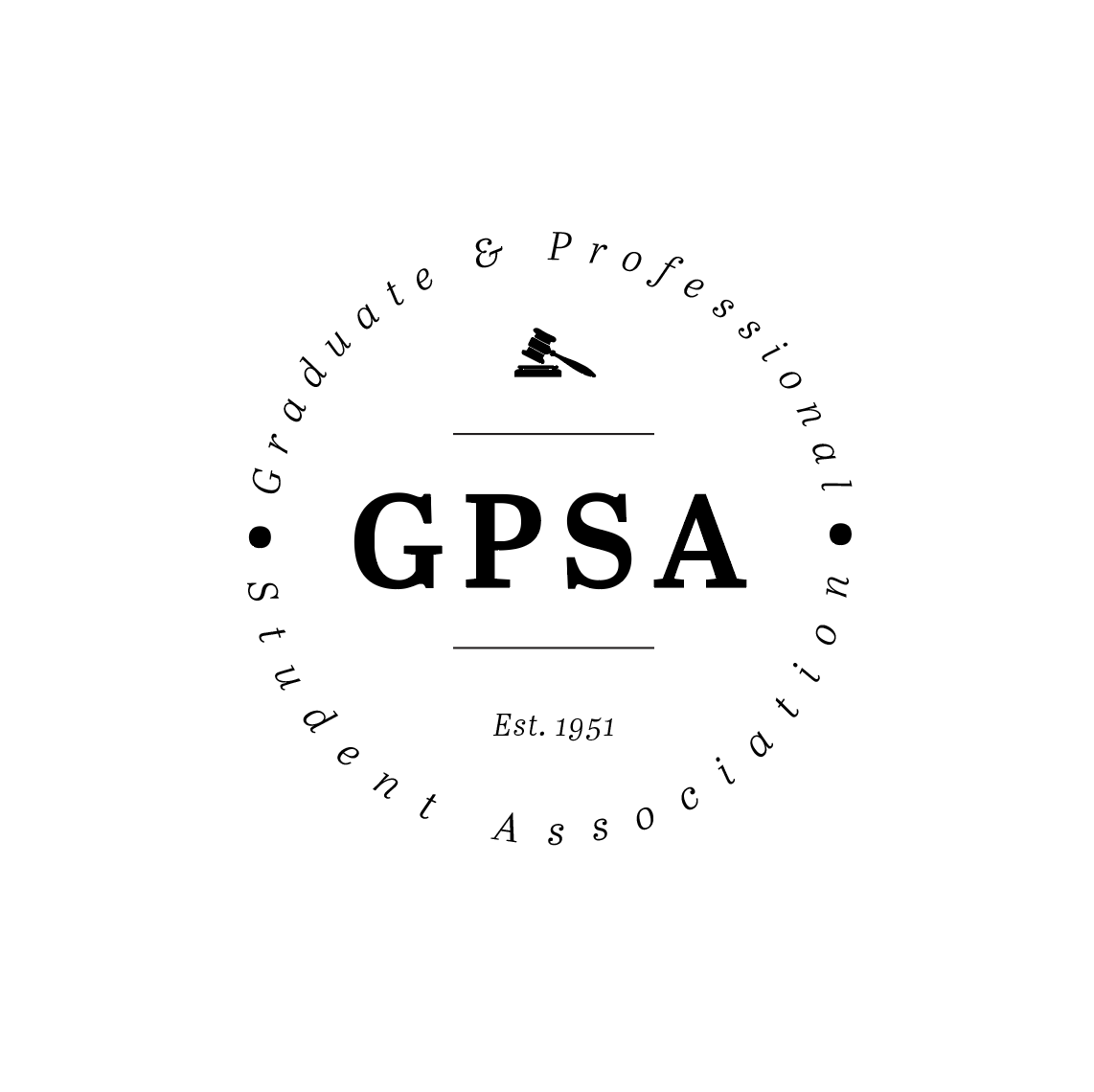 of the 73rd Assembly01/10/2024Be it decided by the Assembly of Elected Delegates, Symposium Sandwich CoSponsorship Funding for Huck Life Science Symposium(Decided: [ Y / N / A ])Nature of the Situation:The Life Sciences Symposium is an annual meeting organized by the Huck Institutes of the Life Sciences and the Huck Graduate Student Advisory Committee (HGSAC) at Penn State. Since 2015, this event has brought together hundreds of researchers from diverse scientific fields, promoting unique research collaborations, funding, and networking opportunities. Last year, the Life Sciences Symposium drew a larger crowd than originally planned for. While estimated attendance was between 130 to 150 people during planning for the event, nearly 200 people came out to the symposium. This May the expected attendance is projected to be between 200-250 people. The total cost of the event is currently estimated to be $9,879.00, and additional funding is being sought from the Huck Life Science departments to cover the balance.HGSAC is requesting funding from GPSA to adequately cater the event for the attendees and presenters. The estimated costs of catering right now are approximately $4,000.00 for between 200 to 250 people (approximately $20.00 per person), and the vendor will be one that is GPSA approved and can invoice GPSA directly. Recommended Course of Action:The Graduate and Professional Student Association authorizes the programming committee to provide funding to the HGSAC for the following items, as outlined in the budget provided:Catering: $3,125 (vendor TBD, and will be a GPSA-Approved vendor)Respectfully submitted,Joseph D. LutesDelegate, School of International AffairsPresident ___________________________________________________      	Affirm	Veto	The Graduate and Professional Student Association